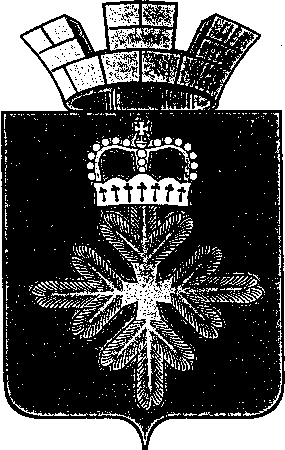 АДМИНИСТРАЦИИ ГОРОДСКОГО ОКРУГА ПЕЛЫМПРОТОКОЛ № 7Заседания общественной комиссии  по обеспечению реализации муниципальной программы городского округа Пелым  «Формирование современной комфортной городской среды на территории городского округа Пелым на 2018-2024 годы п. Пелым                                                                                                31.07.2019Присутствовали:Повестка заседания:1. Промежуточные итоги реализации мероприятий программы «Формирование современной комфортной городской среды на территории городского округа Пелым на 2018-2024 годы» за период 2019 года.         Слушали  Шрамкову Т.Н.- специалиста администрации городского округа Пелым: По приоритетному проекту «Формирование комфортной городской среды» на территории городского округа Пелым в августе планируется закупить дополнительное ограждение на детскую игровую площадку, установить дополнительные спортивные элементы. Также в рамках подпрограммы «Благоустройство» муниципальной программы «Развитие жилищно-коммунального хозяйства, обеспечение сохранности автомобильных дорог, повышение энергетической эффективности и охрана окружающей среды в городском округе Пелым на 2015-2021 годы», утвержденной постановлением администрации городского округа Пелым от 09.12.2014 № 435 проводятся работы по благоустройству общественной территории по ул.Газовиков возле здания ДШИ. В данный момент проводятся работы по  укладке тротуарной плитки, а так же будет установлена сцена, скамейки.                                                                                                                                                                                                                                                                                                                                                                                                                                                                                                                                                                                                                                                                                                                                                                                                                                                                                                                                                                                                                                                                                                                                                                                                                                                                                                                                                                                                                                                                                                                                                                                                                                                                                                                                                                                                                                                                                                                                                                                                                                                                                                                                                                                                                                                                                                                                                                                                                                                                                                                                                                                                                                                                                                                                                                                                                                                                                                                                                                                                                                                                                                                                                                                                                                                                                                                                                                                                                                                                                                                                                                                                                                                                                                                                                                                                                                                                                                                                                                                                                                                                                                                                                                                                                                                                                                                                                                                                                                                                                                                                                                                                                                                                                                                                                                                                                                                                                                                                                                                                                                                                                                                                                                                                                                                                                                                                                                                                                                                                                                                                                                                                                                                                                                                                                                                                                                                                                                                                                                                                                                                                                                                                                                                                                                                                                                                                                                                                                                                                                                                                                                                                                                                                                                                                                                                                                                                                                                                                                                                                                                                                                                                                                                                                                                                                                                                                                                                                                                                                                                                                                                                                                                                                                                                                                                                                                                                                                                                                                                                                                                                                                                                                                                                                                                                                                                                                                                                                                                                                                                                                                                  Обнародовать настоящий протокол на официальном сайте городского округа Пелым в сети интернет  по адресу: http://go.pelymПредседатель   комиссии                                                                                                Т.Н.БаландинаСекретарь комиссии                                                                                                        Т.Н.Шрамкова                               БаландинаТатьяна Николаевна- заместитель главы администрации городского округа Пелым по энергетике и жилищно-коммунального хозяйства,   председателя комиссии;Шрамкова Татьяна Николаевна- специалист администрации по охране окружающей среды городского округа Пелым, секретарь комиссии;Члены комиссии:Члены комиссии:Ануфриева Наталия Сергеевна-  и.о.заместителя главы администрации городского округа Пелым (по экономике и финансовым вопросам);Хайдукова Екатерина Михайловна- специалист по землеустройству администрации городского округа Пелым.